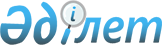 О внесении изменений и дополнений в решение от 22 декабря 2011 года № 33-353-IV "О районном бюджете на 2012-2014 годы"
					
			Утративший силу
			
			
		
					Решение маслихата Урджарского района Восточно-Казахстанской области от 05 марта 2012 года N 2-13/V. Зарегистрировано Управлением юстиции Урджарского района Департамента юстиции Восточно-Казахстанской области 14 марта 2012 года за N 5-18-145. Прекращено действие по истечении срока действия (письмо Урджарского районного маслихата от 21 декабря 2012 года № 187-03/12)

      Сноска. Прекращено действие по истечении срока действия (письмо Урджарского районного маслихата от 21.12.2012 № 187-03/12).      Примечание РЦПИ.

      В тексте сохранена авторская орфография и пунктуация.

      В соответствии с подпунктом 5) пункта 2 статьи 106 Бюджетного кодекса Республики Казахстан от 4 декабря 2008 года, подпункта 1) пункта 1 статьи 6 Закона Республики Казахстан «О местном государственном управлении и самоуправлении в Республике Казахстан» от 23 января 2001 года Урджарский районный маслихат РЕШИЛ:



      1. Внести в решение Урджарского районного маслихата от 22 декабря 2011 года № 33-353-IV «О районном бюджете на 2012-2014 годы» (зарегистрировано в Реестре государственной регистрации нормативных правовых актов за № 5-18-137 от 29 декабря 2011 года, опубликовано в газете «Уақыт тынысы» от 16 января 2012 года в № 6-7-8-9) следующие изменения и дополнения:



      1) в пункте 1:

      подпункт 2) изложить в следующей редакции:

      "затраты 5 100 976,8 тысяч тенге, в том числе:

      функциональная группа 01 «Государственные услуги общего характера» 444 668,0 тысяч тенге;

      функциональная группа 03 «Общественный порядок, безопасность, правовая, судебная, уголовно-исполнительная деятельность» 14 344,0 тысяч тенге;

      функциональная группа 04 «Образование» 3 285 391,0 тысяч тенге;

      функциональная группа 06 «Социальная помощь и социальное обеспечение» 422 173,0 тысяч тенге;

      функциональная группа 07 «Жилищно-коммунальное хозяйство» 405 895,4 тысяч тенге;

      функциональная группа 08 «Культура, спорт, туризм и информационное пространство» 169 757,0 тысяч тенге;

      функциональная группа 10 «Сельское, водное, лесное, рыбное хозяйство, особо охраняемые природные территории, охрана окружающей среды и животного мира, земельные отношения» 134 443,0 тысяч тенге;

      функциональная группа 12 «Транспорт и коммуникации» 144 367,0 тысяч тенге;

      функциональная группа 15 «Трансферты» 9 910,4 тысяч тенге;";

      подпункт 5) изложить в следующей редакции:

      "дефицит (профицит) бюджета -99 418,8 тысяч тенге;";

      подпункт 6) изложить в следующей редакции:

      "финансирование дефицита (использование профицита) бюджета 99 418,8 тысяч тенге.";



      2) в приложении 1:

      функциональную группу 01 «Государственные услуги общего характера» дополнить программой 452 018 «Капитальные расходы государственного органа» 450,0 тысяч тенге;

      функциональную группу 07 «Жилищно-коммунальное хозяйство» дополнить:

      программой 466 019 «Строительство жилья» 56 500,0 тысяч тенге;

      программой 466 006 «Развитие системы водоснабжения и водоотведения» 20 000,0 тысяч тенге.



      2. Приложение 1, 2 изложить в новой редакции.



      3. Настоящее решение вводится в действие с 1 января 2012 года.

       Председатель сессии                        К. Тлеуов      Секретарь Урджарского

      районного маслихата                        М. Бытымбаев

Приложение 1 к решению

Урджарского районного маслихата

от 5 марта 2012 года № 2-13/V Бюджет района на 2012 год

Приложение 2 к решению

Урджарского районного маслихата

от 5 марта 2012 года № 2-13/V Перечень программ развития бюджета района 2012 года,

направленных на реализацию бюджетных инвестиционных проектов

и увеличение уставного капитала юридических лиц
					© 2012. РГП на ПХВ «Институт законодательства и правовой информации Республики Казахстан» Министерства юстиции Республики Казахстан
				(тысяч тенге)КатегорияКатегорияКатегорияКатегорияСуммаКлассКлассКлассСуммаПодклассПодклассСуммаНаименованиеСумма12345I. Доходы50208721Налоговые поступления66088801Подоходный налог2962292Индивидуальный подоходный налог29622903Социальный налог2317971Социальный налог23179704Hалоги на собственность1142021Hалоги на имущество353923Земельный налог128004Hалог на транспортные средства616005Единый земельный налог441005Внутренние налоги на товары, работы и услуги133342Акцизы37593Поступления за использование природных и других ресурсов25004Сборы за ведение предпринимательской и профессиональной деятельности65255Налог на игорный бизнес55008Обязательные платежи, взимаемые за совершение юридически значимых действий и (или) выдачу документов уполномоченными на то государственными органами или должностными лицами53261Государственная пошлина53262Неналоговые поступления411501Доходы от государственной собственности21575Доходы от аренды имущества, находящегося в государственной собственности21547Вознаграждения по кредитам, выданным из государственного бюджета306Прочие неналоговые поступления19581Прочие неналоговые поступления19583Поступления от продажи основного капитала2500003Продажа земли и нематериальных активов250001Продажа земли250004Поступления трансфертов433086902Трансферты из вышестоящих органов государственного управления43308692Трансферты из областного бюджета4330869(тысяч тенге)Функциональная группаФункциональная группаФункциональная группаФункциональная группаФункциональная группаСуммаФункциональная подгруппаФункциональная подгруппаФункциональная подгруппаФункциональная подгруппаСуммаАдминистратор бюджетных программАдминистратор бюджетных программАдминистратор бюджетных программСуммаПрограммаПрограммаСуммаНаименованиеСуммаII. Затраты5100976,801Государственные услуги общего характера4446681Представительные, исполнительные и другие органы, выполняющие общие функции государственного управления400014112Аппарат маслихата района (города областного значения)15719001Услуги по обеспечению деятельности маслихата района (города областного значения)15719122Аппарат акима района (города областного значения)92829001Услуги по обеспечению деятельности акима района (города областного значения)88739002Создание информационных систем3700003Капитальные расходы государственного органа390123Аппарат акима района в городе, города районного значения, поселка, аула (села), аульного (сельского) округа291466001Услуги по обеспечению деятельности акима района в городе, города районного значения, поселка, аула (села), аульного (сельского) округа251949022Капитальные расходы государственного органа395172Финансовая деятельность26713452Отдел финансов района (города областного значения)26713001Услуги по реализации государственной политики в области исполнения бюджета района (города областного значения) и управления коммунальной собственностью района (города областного значения)22134002Создание информационных систем680003Проведение оценки имущества в целях налогообложения716004Организация работы по выдаче разовых талонов и обеспечение полноты сбора сумм от реализации разовых талонов2733018Капитальные расходы государственного органа4505Планирование и статистическая деятельность17941453Отдел экономики и бюджетного планирования района (города областного значения)17941001Услуги по реализации государственной политики в области формирования и развития экономической политики, системы государственного планирования и управления района (города областного значения)1794102Оборона149931Военные нужды8110122Аппарат акима района (города областного значения)8110005Мероприятия в рамках исполнения всеобщей воинской обязанности81102Организация работы по чрезвычайным ситуациям6883122Аппарат акима района (города областного значения)6883006Предупреждение и ликвидация чрезвычайных ситуаций масштаба района (города областного значения)688303Общественный порядок, безопасность, правовая, судебная  уголовно-исполнительная деятельность143441Правоохранительная деятельность14344458Отдел жилищно-коммунального хозяйства, пассажирского транспорта и автомобильных дорог района (города областного значения)14344021Обеспечение безопасности дорожного движения в населенных пунктах1434404Образование32853911Дошкольное воспитание и обучение78241464Отдел образования района (города областного значения)78241009Обеспечение дошкольного воспитания и обучения782412Начальное, основное среднее и общее среднее образование3056824123Аппарат акима района в городе, города районного значения, поселка, аула (села), аульного (сельского) округа3780005Организация бесплатного подвоза учащихся до школы и обратно в аульной (сельской) местности3780464Отдел образования района (города областного значения)3053044003Общеобразовательное обучение2906077006Дополнительное образование для детей60968063Повышение оплаты труда учителям, прошедшим повышение квалификации по учебным программам АОО «Назарбаев интеллектуальные школы» за счет трансфертов из республиканского бюджета2760064Увеличение размера доплаты за квалификационную категорию учителям школ за счет трансфертов из республиканского бюджета832399Прочие услуги в области образования150326464Отдел образования района (города областного значения)150326001Услуги по реализации государственной политики на местном уровне в области образования12984004Информатизация системы образования в государственных учреждениях образования района (города областного значения)9020005Приобретение и доставка учебников, учебно-методических комплексов для государственных учреждений образования района (города областного значения)39155015Ежемесячные выплаты денежных средств опекунам (попечителям) на содержание ребенка-сироты (детей-сирот) и ребенка (детей), оставшегося без попечения родителей за счет трансфертов из республиканского бюджета34707020Обеспечение оборудованием, программным обеспечением детей-инвалидов, обучающихся на дому за счет трансфертов из республиканского бюджета5446006Социальная помощь и социальное обеспечение4221732Социальная помощь357089451Отдел занятости и социальных программ района (города областного значения)357089002Программа занятости67117004Оказание социальной помощи на приобретение топлива специалистам здравоохранения, образования, социального обеспечения, культуры и спорта в сельской местности в соответствии с законодательством Республики Казахстан26270005Государственная адресная социальная помощь23200006Оказание жилищной помощи8400007Социальная помощь отдельным категориям нуждающихся граждан по решениям местных представительных органов79981010Материальное обеспечение детей-инвалидов, воспитывающихся и обучающихся на дому9552014Оказание социальной помощи нуждающимся гражданам на дому48159016Государственные пособия на детей до 18 лет76300017Обеспечение нуждающихся инвалидов обязательными гигиеническими средствами и предоставление услуг специалистами жестового языка, индивидуальными помощниками в соответствии с индивидуальной программой реабилитации инвалида1824023Обеспечение деятельности центров занятости162869Прочие услуги в области социальной помощи и социального обеспечения65084451Отдел занятости и социальных программ района (города областного значения)65084001Услуги по реализации государственной политики на местном уровне в области обеспечения занятости и реализации социальных программ для населения28538011Оплата услуг по зачислению, выплате и доставке пособий и других социальных выплат2184021Капитальные расходы государственного органа3436207Жилищно-коммунальное хозяйство405895,41Жилищное хозяйство73276458Отдел жилищно-коммунального хозяйства, пассажирского транспорта и автомобильных дорог района (города областного значения)16776002Изъятие, в том числе путем выкупа земельных участков для государственных надобностей и связанное с этим отчуждение недвижимого имущества3076004Обеспечение жильем отдельных категорий граждан13700466Отдел архитектуры, градостроительства и строительства района (города областного значения)56500019Строительство жилья565002Коммунальное хозяйство144500458Отдел жилищно-коммунального хозяйства, пассажирского транспорта и автомобильных дорог района (города областного значения)124500012Функционирование системы водоснабжения и водоотведения0028Развитие коммунального хозяйства124500466Отдел архитектуры, градостроительства и строительства района (города областного значения)20000006Развитие системы водоснабжения и водоотведения200003Благоустройство населенных пунктов188119,4458Отдел жилищно-коммунального хозяйства, пассажирского транспорта и автомобильных дорог района (города областного значения)188119,4015Освещение улиц в населенных пунктах15000016Обеспечение санитарии населенных пунктов19037018Благоустройство и озеленение населенных пунктов154082,408Культура, спорт, туризм и информационное пространство1697571Деятельность в области культуры112900455Отдел культуры и развития языков района (города областного значения)112900003Поддержка культурно-досуговой работы1129002Спорт8357465Отдел физической культуры и спорта района (города областного значения)8357006Проведение спортивных соревнований на районном (города областного значения) уровне83573Информационное пространство21315455Отдел культуры и развития языков района (города областного значения)15615006Функционирование районных (городских) библиотек15101007Развитие государственного языка и других языков народа Казахстана514456Отдел внутренней политики района (города областного значения)5700002Услуги по проведению государственной информационной политики через газеты и журналы57009Прочие услуги по организации культуры, спорта, туризма и информационного пространства27185455Отдел культуры и развития языков района (города областного значения)4619001Услуги по реализации государственной политики на местном уровне в области развития языков и культуры4619456Отдел внутренней политики района (города областного значения)14167001Услуги по реализации государственной политики на местном уровне в области информации, укрепления государственности и формирования социального оптимизма граждан11126003Реализация региональных программ в сфере молодежной политики3041465Отдел физической культуры и спорта района (города областного значения)8399001Услуги по реализации государственной политики на местном уровне в сфере физической культуры и спорта6059004Капитальные расходы государственного органа234010Сельское, водное, лесное, рыбное хозяйство, особо охраняемые природные территории, охрана окружающей среды и животного мира, земельные отношения1344431Сельское хозяйство26394453Отдел экономики и бюджетного планирования района (города областного значения)3834099Реализация мер по оказанию социальной поддержки специалистов3834474Отдел сельского хозяйства и ветеринарии района (города областного значения)22560001Услуги по реализации государственной политики на местном уровне в сфере сельского хозяйства и ветеринарии18710007Организация отлова и уничтожения бродячих собак и кошек2850011Проведение ветеринарных мероприятий по энзоотическим болезням животных10006Земельные отношения9712463Отдел земельных отношений района (города областного значения)9712001Услуги по реализации государственной политики в области регулирования земельных отношений на территории района (города областного значения)97129Прочие услуги в области сельского, водного, лесного, рыбного хозяйства, охраны окружающей среды и земельных отношений98337474Отдел сельского хозяйства и ветеринарии района (города областного значения)98337013Проведение противоэпизоотических мероприятий9833711Промышленность, архитектурная, градостроительная и строительная деятельность86322Архитектурная, градостроительная и строительная деятельность8632466Отдел архитектуры, градостроительства и строительства района (города областного значения)8632001Услуги по реализации государственной политики в области строительства, улучшения архитектурного облика городов, районов и населенных пунктов области и обеспечению рационального и эффективного градостроительного освоения территории района (города областного значения)863212Транспорт и коммуникации1443671Автомобильный транспорт144367458Отдел жилищно-коммунального хозяйства, пассажирского транспорта и автомобильных дорог района (города областного значения)144367023Обеспечение функционирования автомобильных дорог14436713Прочие464003Поддержка предпринимательской деятельности и защита конкуренции9022469Отдел предпринимательства района (города областного значения)9022001Услуги по реализации государственной политики на местном уровне в области развития предпринимательства и промышленности6222004Капитальные расходы государственного органа28009Прочие37378452Отдел финансов района (города областного значения)13700012Резерв местного исполнительного органа района (города областного значения)13700458Отдел жилищно-коммунального хозяйства, пассажирского транспорта и автомобильных дорог района (города областного значения)23678001Услуги по реализации государственной политики на местном уровне в области жилищно-коммунального хозяйства, пассажирского транспорта и автомобильных дорог10229020Создание информационных систем2562040Реализация мероприятий для решения вопросов обустройства аульных (сельских) округов в реализацию мер по содействию экономическому развитию регионов в рамках программы "Развитие регионов" за счет целевых трансфертов из республиканского бюджета1088714Обслуживание долга31Обслуживание долга3452Отдел финансов района (города областного значения)3013Обслуживание долга местных исполнительных органов по выплате вознаграждений и иных платежей по займам из областного бюджета315Трансферты9910,41Трансферты9910,4452Отдел финансов района (города областного значения)9 910,4006Возврат неиспользованных (недоиспользованных) целевых трансфертов8232,4024Целевые текущие трансферты в вышестоящие бюджеты в связи с передачей функций государственных органов из нижестоящего уровня государственного управления в вышестоящий1678III. Чистое бюджетное кредитование19314Бюджетные кредиты2184310Сельское, водное, лесное, рыбное хозяйство, особо охраняемые природные территории, охрана окружающей среды и животного мира, земельные отношения218431Сельское хозяйство21843453Отдел экономики и бюджетного планирования района (города областного значения)21843006Бюджетные кредиты для реализации мер социальной поддержки специалистов218435Погашение бюджетных кредитов252901Погашение бюджетных кредитов25291Погашение бюджетных кредитов, выданных из государственного бюджета2529IV. Сальдо по операциям с финансовыми активами0Приобретение финансовых активов0Поступления от продажи финансовых активов государства0V. Дефицит (профицит) бюджета-99418,8VI. Финансирование дефицита (использование профицита) бюджета99418,8Поступления займов218437Поступления займов2184301Внутренние государственные займы218432Договоры займа2184316Погашение займов25291Погашение займов2529452Отдел финансов района (города областного значения)2529008Погашение долга местного исполнительного органа перед вышестоящим бюджетом25298Используемые остатки бюджетных средств80104,801Остатки бюджетных средств80104,81Свободные остатки бюджетных средств80 104,8(тысяч тенге)Функциональная группаФункциональная группаФункциональная группаФункциональная группаФункциональная группа2012 годФункциональная подгруппаФункциональная подгруппаФункциональная подгруппаФункциональная подгруппа2012 годАдминистратор бюджетных программАдминистратор бюджетных программАдминистратор бюджетных программ2012 годПрограммаПрограмма2012 годНаименование2012 год12345601Государственные услуги общего характера43801Представительные, исполнительные и другие органы, выполняющие общие функции государственного управления3700122Аппарат акима района (города областного значения)3700002Создание информационных систем37002Финансовая деятельность680452Отдел финансов района (города областного значения)680002Создание информационных систем68004Образование90209Прочие государственные услуги общего характера9020464Отдел образования района (города областного значения)9020004Информатизация системы образования в государственных учреждениях образования района (города областного значения)902007Жилищно-коммунальное хозяйство765001Жилищное хозяйство56500466Отдел архитектуры, градостроительства и строительства района (города областного значения)56500019Строительство жилья56500в том числе инвестиционные проекты:Строительство 8 домов в с. Урджар и с. Маканчи для медиков565002Коммунальное хозяйство20000466Отдел архитектуры, градостроительства и строительства района (города областного значения)20000006Развитие системы водоснабжения и водоотведения20000в том числе инвестиционные проекты:Определение запаса подземных вод в с. Маканчи, Кабанбай и Шолпан2000013Прочие25629Прочие2562458Отдел жилищно-коммунального хозяйства, пассажирского транспорта и автомобильных дорог района (города областного значения)2562020Создание информационных систем2562Всего92462